З  А  П  О  В  Е  Д№653/19.05.2022г.	Във връзка с образувана административна преписка по повод постъпило заявление с вх.№Юл-155/09.05.2022г. от РПК „Средна Гора“ със седалище и адрес на управление  град Ихтиман, ул.“Цар Освободител“114, за проект за изменение на кадастралния план –попълване на поземлен имот с пл.№ 1012, кв.44 в кадастралния и регулационен план на с. Вакарел, общ. Ихтиман, обл. София, и след като се запознах с нея, установих следното:	Настоящият проект е изработен съгласно изискванията на Закона за кадастъра и имотния регистър и Наредба №РД 02-20-05/15.12.2016г. за съдържанието, създаването и поддържането на кадастралната карта и кадастралните регистри. Представени са: Нотариален акт № 52, том VI, вх. рег. № 5564, дело № 909 от 18.12.2007 г. с данни от служба по вписванията-гр. Ихтиман № 121, том XVIII, дело № 3726, вх. рег. № 4913 от 19.12.2007 г.; Заповед на Община Ихтиман № 111/ 07.02.2013г. Акт за общинска собственост №301/ 11.12.2007 г. вписан в Служба по вписванията-гр. Ихтиман № 187, том XVII от 11.12.2007 г. Проектната разработка предвижда нанасяне в кадастралния и регулационен план на с. Вакарел имот пл.№ 1012. Същият е попълнен в кадастралния план  от 1996г., одобрен със заповед № 319/ 18.06.1996г. Възстановява се частта от имота, за която има издадена заповед на Община гр. Ихтиман. Площта на ПИ 1012 е 316 кв.м, както е упоменато в заповедта. Графичната площ на сградата-търговски обект е 262 кв.м. 	С оглед на гореизложените мотиви и на основание чл.44, ал.1 т. 13 и ал. 2 от Закона за местното самоуправление и местната администрация, §4, ал1, т.2 от ПЗР на ЗКИР и §4, ал.6 от ПЗР на Наредба РД-02-20-5 от 15.12.2016г. за съдържанието, създаването и поддържането на кадастралната карта и кадастралните регистриО Д О Б Р Я В А М :   Изменение на кадастрален план  – нанасяне на поземлен имот с пл.№ 1012, кв.44  в кадастралния и регулационен план на с. Вакарел, общ. Ихтиман, обл. София. същият е попълнен в кадастралния план  от 1996г., одобрен със заповед № 319/ 18.06.1996г. Възстановява се частта от имота, за която има издадена заповед на Община Ихтиман. Площта на ПИ 1012 е 316 кв.м. , графичната площ на сградата-търговски обект е 262 кв.м. На основание §4, ал.8 от ПЗР на Наредба РД-02-20-5 от 15.12.2016г. за съдържанието, създаването и поддържането на кадастралната карта и кадастралните регистри, настоящата заповед да се обяви на заинтересованите лица по реда на АПК. Настоящата заповед подлежи на обжалване пред Административен съд София област в 14 дневен срок от съобщаването й.КАЛОЯН ИЛИЕВ    КМЕТ НАОБЩИНА  ИХТИМАНИзготвил:инж.Анина Чуковагеодезист при Община ИхтиманСъгласувал: гл.архитект  Тодор Кръстевглавен архитект на Община Ихтиман         заповедта влиза в сила на:………………………..       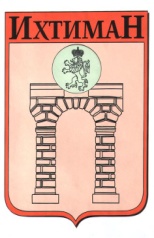 ОБЩИНА ИХТИМАН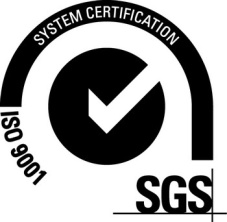  2050 гр. Ихтиман, ул. „Цар Освободител“ № 123 0724 / 82381,  0724 / 82550, obshtina_ihtiman@mail.bg